ATZINUMS Nr. 22/11-3.7/24par atbilstību ugunsdrošības prasībāmAtzinums iesniegšanai derīgs sešus mēnešus.Atzinumu var apstrīdēt viena mēneša laikā no tā spēkā stāšanās dienas augstākstāvošai amatpersonai:Atzinumu saņēmu:20____. gada ___. ___________DOKUMENTS PARAKSTĪTS AR DROŠU ELEKTRONISKO PARAKSTU UN SATURLAIKA ZĪMOGU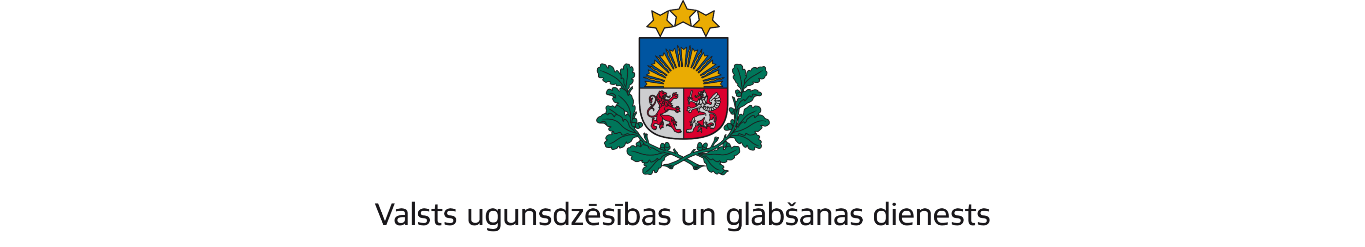 ZEMGALES REĢIONA PĀRVALDEDobeles iela 16, Jelgava, LV-3001; tālr.: 63037551; e – pasts: zemgale@vugd.gov.lv; www.vugd.gov.lv		JelgavaBiedrība "ON Sports Management"(izdošanas vieta)(juridiskās personas nosaukums vai fiziskās personas vārds, uzvārds)13.05.2024.40008222120(datums)(juridiskās personas reģistrācijas numurs)"Sila Priedes", Ropažu pag., Ropažu nov.,  LV-2133(juridiskās vai fiziskās personas adrese)1.Apsekots: Viesu nams, nodarbību ēka, dzīvojamās zonas māja (turpmāk – Objekts)(apsekoto būvju, ēku vai telpu nosaukums)2.Adrese: “Priednieki”, Atpūta, Svētes pagasts, Jelgavas novads, LV-30083.Īpašnieks (valdītājs): Kristiāns Bērziņš(juridiskās personas nosaukums vai fiziskās personas vārds, uzvārds)Atmodas iela 70-7, Jelgava, LV-3007(juridiskās personas reģistrācijas numurs un adrese vai fiziskās personas adrese)4.Iesniegtie dokumenti: Biedrības "ON Sports Management" nometnes vadītājas Oksanas Ulpes (nometņu vadītāja apliecības numurs: 093-00009) 2024.gada 10.aprīļa iesniegums Nr. b/n5.Apsekoto būvju, ēku vai telpu raksturojums: Objekta ēkas un telpas nodrošinātas ar ugunsdzēsības aparātiem un autonomiem dūmu detektoriem. 6.Pārbaudes laikā konstatētie ugunsdrošības prasību pārkāpumi: novērsti.7.Slēdziens: Objekts atbilst ugunsdrošības prasībām.8.Atzinums izdots saskaņā ar: Ministru kabineta 2009.gada 1.septembra noteikumu Nr.981 „Bērnu nometņu organizēšanas un darbības kārtība” 8.5. apakšpunktu.(normatīvais akts un punkts saskaņā ar kuru izdots atzinums)9.Atzinumu paredzēts iesniegt: Valsts izglītības satura centram(iestādes vai institūcijas nosaukums, kur paredzēts iesniegt atzinumu)Valsts ugunsdzēsības un glābšanas dienesta Zemgales reģiona pārvaldes priekšniekam, Dobeles ielā 16, Jelgavā, LV-3001.(amatpersonas amats un adrese)Valsts ugunsdzēsības un glābšanas dienesta Zemgales reģiona pārvaldes Ugunsdrošības uzraudzības un civilās aizsardzības nodaļas vecākā inspektore I.Bergmane(amatpersonas amats)(paraksts)(v. uzvārds)Valsts ugunsdzēsības un glābšanas dienesta Zemgales reģiona pārvaldes Ugunsdrošības uzraudzības un civilās aizsardzības nodaļas inspektorsV.Cimermanis(amatpersonas amats)(paraksts)(v. uzvārds)13.05.2024. nosūtīts elektroniski parakstīts dokuments uz e-pastu: oksana.ulpe@gmail.com(juridiskās personas pārstāvja amats, vārds, uzvārds vai fiziskās personas vārds, uzvārds; vai atzīme par nosūtīšanu)(paraksts)